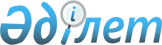 О бюджете Шемонаихинского района на 2020-2022 годы
					
			Утративший силу
			
			
		
					Решение Шемонаихинского районного маслихата Восточно-Казахстанской области от 26 декабря 2019 года № 48/2-VI. Зарегистрировано Департаментом юстиции Восточно-Казахстанской области 10 января 2020 года № 6489. Утратило силу - решением Шемонаихинского районного маслихата Восточно-Казахстанской области от 29 декабря 2020 года № 60/2-VI
      Сноска. Утратило силу - решением Шемонаихинского районного маслихата Восточно-Казахстанской области от 29.12.2020 № 60/2-VI (вводится в действие с 01.01.2021).

      Примечание ИЗПИ.

      В тексте документа сохранена пунктуация и орфография оригинала.
      В соответствии со статьями 73, 75 Бюджетного кодекса Республики Казахстан от 4 декабря 2008 года, подпунктом 1) пункта 1 статьи 6 Закона Республики Казахстан от 23 января 2001 года "О местном государственном управлении и самоуправлении в Республике Казахстан", решением Восточно - Казахстанского областного маслихата от 13 декабря 2019 года № 35/389-VI "Об областном бюджете на 2020-2022 годы" (зарегистрировано в Реестре государственной регистрации нормативных правовых актов за № 6427) Шемонаихинский районный маслихат РЕШИЛ:
      1. Утвердить районный бюджет на 2020-2022 годы согласно приложениям 1, 2 и 3 соответственно, в том числе на 2020 год в следующих объемах:
      1) доходы – 7 393 703,8 тысячи тенге, в том числе:
      налоговые поступления – 2 093 572,5 тысячи тенге;
      неналоговые поступления – 9 588,3 тысяч тенге;
      поступления от продажи основного капитала – 122 907,5 тысяч тенге;
      поступления трансфертов – 5 167 635,5 тысяч тенге; 
      2) затраты - 7 883 278,5 тысяч тенге;
      3) чистое бюджетное кредитование – 182 660,5 тысячи тенге, в том числе:
      бюджетные кредиты –188 474,5 тысяч тенге;
      погашение бюджетных кредитов – 5 814 тысяч тенге;
      4) сальдо по операциям с финансовыми активами – - 9 848 тысяч тенге, в том числе:
      приобретение финансовых активов – 0 тенге;
      поступления от продажи финансовых активов государства – 9 848 тысяч тенге;
      5) дефицит (профицит) бюджета – - 662 387,2 тысяч тенге;
      6) финансирование дефицита (использование профицита) бюджета – 662 387,2 тысяч тенге, в том числе:
      поступление займов – 526 254,8 тысяч тенге;
      погашение займов – 5 814 тысяч тенге;
      используемые остатки бюджетных средств – 141 946,4 тысяч тенге.
      Сноска. Пункт 1 - в редакции решения Шемонаихинского районного маслихата Восточно-Казахстанской области от 03.12.2020 № 59/2-VI (вводится в действие с 01.01.2020).


      2. Принять к исполнению на 2020 год нормативы распределения доходов в бюджет района по социальному налогу, индивидуальному подоходному налогу с доходов, облагаемых у источника выплаты в размере 100 процентов, установленные решением Восточно-Казахстанского областного маслихата от 13 декабря 2019 года № 35/389-VI "Об областном бюджете на 2020-2022 годы" (зарегистрировано в Реестре государственной регистрации нормативных правовых актов за № 6427).
      3. Учесть в районном бюджете объем бюджетных субвенции, переданных из областного бюджета в бюджет района на 2020 год в сумме 3 382 079 тысяч тенге, на 2021 год в сумме 3 409 981 тысяча тенге и на 2022 год в сумме 3 420 869 тысяч тенге.
      4. Предусмотреть в районном бюджете на 2020 год объемы субвенций, передаваемых из районного бюджета в бюджеты города районного значения, поселков, сельских округов в сумме 648 798 тысяч тенге, в том числе:
      город Шемонаиха - 356 686 тысяч тенге;
      поселок Первомайский - 18 476 тысяч тенге;
      поселок Усть-Таловка - 125 534 тысячи тенге;
      Верх-Убинский сельский округ - 20 106 тысяч тенге;
      Выдрихинский сельский округ - 23 240 тысяч тенге;
      Волчанский сельский округ - 20 659 тысяч тенге;
      Вавилонский сельский округ - 5 433 тысячи тенге;
      Зевакинский сельский округ - 13 778 тысяч тенге;
      Каменевский сельский округ - 10 363 тысячи тенге;
      Октябрьский сельский округ - 23 357 тысяч тенге;
      Разинский сельский округ - 31 166 тысяч тенге.
      Сноска. Пункт 4 - в редакции решения Шемонаихинского районного маслихата Восточно-Казахстанской области от 01.04.2020 № 50/4-VI (вводится в действие с 01.01.2020).


      5. В соответствии с пунктом 9 статьи 139 Трудового кодекса Республики Казахстан от 23 ноября 2015 года учесть гражданским служащим в области социального обеспечения, образования, культуры и спорта, работающим в сельской местности за счет бюджетных средств, повышенные на двадцать пять процентов должностные оклады и тарифные ставки по сравнению с окладами и ставками гражданских служащих, занимающихся этими видами деятельности в городских условиях.
      Перечень должностей специалистов в области социального обеспечения, образования, культуры и спорта, являющихся гражданскими служащими и работающих в сельской местности, определяется местным исполнительным органом по согласованию с местным представительным органом.
      Сноска. Пункт 5 - в редакции решения Шемонаихинского районного маслихата Восточно-Казахстанской области от 01.04.2020 № 50/4-VI (вводится в действие с 01.01.2020).


      6. Утвердить резерв местного исполнительного органа района на 2020 год в сумме 101 059 тысяч тенге.
      Сноска. Пункт 6 - в редакции решения Шемонаихинского районного маслихата Восточно-Казахстанской области от 22.10.2020 № 57/6-VI (вводится в действие с 01.01.2020).


      7. Утвердить перечень районных бюджетных программ, не подлежащих секвестру в процессе исполнения районного бюджета на 2020 год, согласно приложению 4.
      8. Предусмотреть в районном бюджете на 2020 год целевые текущие трансферты из областного бюджета на социальную помощь отдельным категориям нуждающихся граждан в сумме 54 890,9 тысяч тенге.
      Сноска. Пункт 8 - в редакции решения Шемонаихинского районного маслихата Восточно-Казахстанской области от 02.07.2020 № 54/3-VI (вводится в действие с 01.01.2020).


      9. Предусмотреть в районном бюджете на 2020 год целевые текущие трансферты из областного бюджета в сумме 251 268 тысяч тенге.
      Сноска. Пункт 9 - в редакции решения Шемонаихинского районного маслихата Восточно-Казахстанской области от 02.07.2020 № 54/3-VI (вводится в действие с 01.01.2020).


      10. Предусмотреть в районном бюджете на 2020 год целевые трансферты на развитие из областного бюджета в сумме 68 458 тысяч тенге.
      10-1. Предусмотреть в районном бюджете на 2020 год суммы кредитов из областного бюджета бюджету района для финансирования мер в рамках Дорожной карты занятости в сумме 500 873 тысячи тенге.
      Сноска. Решение дополнено пунктом 10-1 в соответствии с решением Шемонаихинского районного маслихата Восточно-Казахстанской области от 30.04.2020 № 51/4-VI (вводится в действие с 01.01.2020).


      11. Предусмотреть в районном бюджете на 2020 год целевые текущие трансферты из республиканского бюджета в сумме 1 045 506 тысяч тенге.
      Сноска. Пункт 11 - в редакции решения Шемонаихинского районного маслихата Восточно-Казахстанской области от 02.07.2020 № 54/3-VI (вводится в действие с 01.01.2020).


      11-2. Предусмотреть в районном бюджете на 2020 год целевые текущие трансферты из нижестоящего бюджета на компенсацию потерь вышестоящего бюджета в связи с изменением законодательства в сумме 461 706,4 тысяч тенге.
      Сноска. Решение дополнено пунктом 11-2 в соответствии с решением Шемонаихинского районного маслихата Восточно-Казахстанской области от 01.04.2020 № 50/4-VI (вводится в действие с 01.01.2020); в редакции решения Шемонаихинского районного маслихата Восточно-Казахстанской области от 02.07.2020 № 54/3-VI (вводится в действие с 01.01.2020).


      11-3. Предусмотреть в районном бюджете на 2020 год целевые трансферты на развитие из республиканского бюджета в сумме 47 923 тысячи тенге.
      Сноска. Решение дополнено пунктом 11-3 в соответствии с решением Шемонаихинского районного маслихата Восточно-Казахстанской области от 30.04.2020 № 51/4-VI (вводится в действие с 01.01.2020).


      11-4. Предусмотреть в районном бюджете на 2020 год распределение сумм целевых текущих трансфертов из республиканского бюджета на компенсацию потерь в связи со снижением налоговой нагрузки для субъектов малого и среднего бизнеса в сумме 220 464 тысячи тенге.
      Сноска. Решение дополнено пунктом 11-4 в соответствии с решением Шемонаихинского районного маслихата Восточно-Казахстанской области от 30.04.2020 № 51/4-VI (вводится в действие с 01.01.2020); в редакции решения Шемонаихинского районного маслихата Восточно-Казахстанской области от 05.08.2020 № 55/6-VI (вводится в действие с 01.01.2020).


      12. Признать утратившими силу некоторые решения Шемонаихинского районного маслихата, согласно приложению 5.
      13. Настоящее решение вводится в действие с 1 января 2020 года. Районный бюджет на 2020 год
      Сноска. Приложение 1 - в редакции решения Шемонаихинского районного маслихата Восточно-Казахстанской области от 03.12.2020 № 59/2-VI (вводится в действие с 01.01.2020). Районный бюджет на 2021 год Районный бюджет на 2022 год Перечень районных бюджетных программ, не подлежащих секвестру 
в процессе исполнения районного бюджета на 2020 год Перечень утративших силу некоторых решений Шемонаихинского районного маслихата
      1. Решение Шемонаихинского районного маслихата от 24 декабря 2018 № 32/2-VI "О бюджете Шемонаихинского района на 2019-2021 годы" (зарегистрировано в Реестре государственной регистрации нормативных правовых актов за № 5-19-201, опубликовано в эталонном контрольном банке нормативных правовых актов Республики Казахстан 16 января 2019 года).
      2. Решение Шемонаихинского районного маслихата от 1 марта 2019 года № 36/5-VI "О внесении изменений и дополнений в решение Шемонаихинского районного маслихата от 24 декабря 2018 года № 32/2- VI "О бюджете Шемонаихинского района на 2019-2021 годы" (зарегистрировано в Реестре государственной регистрации нормативных правовых актов за № 5760, опубликовано в эталонном контрольном банке нормативных правовых актов Республики Казахстан 18 марта 2019 года).
      3. Решение Шемонаихинского районного маслихата от 26 апреля 2019 года № 39/2-VI "О внесении изменений в решение Шемонаихинского районного маслихата от 24 декабря 2018 года № 32/2-VI "О бюджете Шемонаихинского района на 2019-2021 годы" (зарегистрировано в Реестре государственной регистрации нормативных правовых актов за № 5906, опубликовано в эталонном контрольном банке нормативных правовых актов Республики Казахстан 16 мая 2019 года).
      4. Решение Шемонаихинского районного маслихата от 16 июля 2019 года № 42/2-VI "О внесении изменений и дополнения в решение Шемонаихинского районного маслихата от 24 декабря 2018 года № 32/2-VI "О бюджете Шемонаихинского района на 2019-2021 годы" (зарегистрировано в Реестре государственной регистрации нормативных правовых актов за № 6096, опубликовано в эталонном контрольном банке нормативных правовых актов Республики Казахстан 30 июля 2019 года).
      5. Решение Шемонаихинского районного маслихата от 18 октября 2019 года № 45/6- VI "О внесении изменений в решение Шемонаихинского районного маслихата от 24 декабря 2018 года № 32/2-VI "О бюджете Шемонаихинского района на 2019-2021 годы" (зарегистрировано в Реестре государственной регистрации нормативных правовых актов за № 6234, опубликовано в эталонном контрольном банке нормативных правовых актов Республики Казахстан 6 ноября 2019 года).
      6. Решение Шемонаихинского районного маслихата от 22 ноября 2019 года № 47/2-VI "О внесении изменений в решение Шемонаихинского районного маслихата от 24 декабря 2018 года № 32/2-VI "О бюджете Шемонаихинского района на 2019-2021 годы" (зарегистрировано в Реестре государственной регистрации нормативных правовых актов за № 6354, опубликовано в эталонном контрольном банке нормативных правовых актов Республики Казахстан 12 декабря 2019 года).
					© 2012. РГП на ПХВ «Институт законодательства и правовой информации Республики Казахстан» Министерства юстиции Республики Казахстан
				
      Председатель сессии

Ж. Бектурсунов

      Секретарь Шемонаихинского районного маслихата 

А. Боровикова
Приложение 1 к решению 
Шемонаихинского 
районного маслихата 
от 26 декабря 2019 года 
№ 48/2-VI
Категория
Категория
Категория
Категория
Сумма (тысяч тенге)
Класс
Класс
Класс
Сумма (тысяч тенге)
Подкласс
Подкласс
Сумма (тысяч тенге)
Наименование
Сумма (тысяч тенге)
1.ДОХОДЫ
7393703,8
1
Налоговые поступления
2093572,5
01
Подоходный налог 
932267
1
Корпоративный подоходный налог
155037
2
Индивидуальный подоходный налог 
777230
03
Социальный налог
557630
1
Социальный налог
557630
04
Налоги на собственность 
497898,5
1
Налоги на имущество
497777,5
5
Единый земельный налог
121
05
Внутренние налоги на товары, работы и услуги
95637
2
Акцизы
4629
3
Поступления за использование природных и других ресурсов
63363
4
Сборы за ведение предпринимательской и профессиональной деятельности
27532
5
Налог на игорный бизнес
113
08
Обязательные платежи, взимаемые за совершение юридически значимых действий и (или) выдачу документов уполномоченными на то государственными органами или должностными лицами
10140
1
Государственная пошлина
10140
2
Неналоговые поступления
9588,3
01
Доходы от государственной собственности
6999,3
5
Доходы от аренды имущества, находящегося в государственной собственности
5468
7
Вознаграждения по кредитам, выданным из государственного бюджета 
1,3
9
Прочие доходы от государственной собственности
1530
04
Штрафы, пени, санкции, взыскания, налагаемые государственными учреждениями, финансируемыми из государственного бюджета, а также содержащимися и финансируемыми из бюджета (сметы расходов) Национального Банка Республики Казахстан
989
1
Штрафы, пени, санкции, взыскания, налагаемые государственными учреждениями, финансируемыми из государственного бюджета, а также содержащимися и финансируемыми из бюджета (сметы расходов) Национального Банка Республики Казахстан, за исключением поступлений от организаций нефтяного сектора
989
06
Прочие неналоговые поступления
1600
1
Прочие неналоговые поступления
1600
3
Поступления от продажи основного капитала 
122907,5
01
Продажа государственного имущества, закрепленного за государственными учреждениями
22116,5
1
Продажа государственного имущества, закрепленного за государственными учреждениями
22116,5
03
Продажа земли и нематериальных активов
100791
1
Продажа земли
83791
2
Продажа нематериальных активов
17000
 4
Поступления трансфертов
5167635,5
01
Трансферты из нижестоящих органов государственного управления
4341,5
3
Трансферты из бюджетов городов районного значения, сел, поселков, сельских округов
4341,5
02
Трансферты из вышестоящих органов государственного управления
5163294
2
Трансферты из областного бюджета
5163294
Функциональная группа
Функциональная группа
Функциональная группа
Функциональная группа
Функциональная группа
Сумма (тысяч тенге)
Функциональная подгруппа
Функциональная подгруппа
Функциональная подгруппа
Функциональная подгруппа
Сумма (тысяч тенге)
Администратор бюджетных программ
Администратор бюджетных программ
Администратор бюджетных программ
Сумма (тысяч тенге)
Программа
Программа
Сумма (тысяч тенге)
Наименование
Сумма (тысяч тенге)
II. ЗАТРАТЫ
7883278,5
01
Государственные услуги общего характера
407369,6
1
Представительные, исполнительные и другие органы, выполняющие общие функции государственного управления
199906
112
Аппарат маслихата района (города областного значения)
21465
001
Услуги по обеспечению деятельности маслихата района (города областного значения)
21427
003
Капитальные расходы государственного органа
38
122
Аппарат акима района (города областного значения)
178441
001
Услуги по обеспечению деятельности акима района (города областного значения)
140818
003
Капитальные расходы государственного органа
9500
113
Целевые текущие трансферты нижестоящим бюджетам 
28123
2
Финансовая деятельность
27740
452
Отдел финансов района (города областного значения) 
27740
001
Услуги по реализации государственной политики в области исполнения бюджета и управления коммунальной собственностью района (города областного значения)
25037
003
 Проведение оценки имущества в целях налогообложения
2185
010
Приватизация, управление коммунальным имуществом, постприватизационная деятельность и регулирование споров, связанных с этим
231
018
Капитальные расходы государственного органа
287
5
Планирование и статистическая деятельность
22762,6
453
Отдел экономики и бюджетного планирования района (города областного значения)
22762,6
001
Услуги по реализации государственной политики в области формирования и развития экономической политики, системы государственного планирования 
21835,6
004
Капитальные расходы государственного органа
927
9
Прочие государственные услуги общего характера
156961
458
Отдел жилищно-коммунального хозяйства, пассажирского транспорта и автомобильных дорог района (города областного значения)
155911
001
Услуги по реализации государственной политики на местном уровне в области жилищно-коммунального хозяйства, пассажирского транспорта и автомобильных дорог
20259
013
Капитальные расходы государственного органа
344
113
Целевые текущие трансферты нижестоящим бюджетам
135308
472
Отдел строительства, архитектуры и градостроительства района (города областного значения)
1050
040
 Развитие объектов государственных органов
1050
02
Оборона
46375
1
Военные нужды
11400
122
Аппарат акима района (города областного значения)
11400
005
Мероприятия в рамках исполнения всеобщей воинской обязанности
11400
2
Организация работы по чрезвычайным ситуациям
34975
122
Аппарат акима района (города областного значения)
34975
006
Предупреждение и ликвидация чрезвычайных ситуаций масштаба района (города областного значения) 
30916
007
Мероприятия по профилактике и тушению степных пожаров районного (городского) масштаба, а также пожаров в населенных пунктах, в которых не созданы органы государственной противопожарной службы
4059
03
Общественный порядок, безопасность, правовая, судебная, уголовно- исполнительная деятельность
4592
9
Прочие услуги в области общественного порядка и безопасности
4592
458
Отдел жилищно - коммунальног хозяйства, пассажирского транспорта и автомобильных дорог района (города областного значения)
4592
021
Обеспечение безопасности дорожного движения в населенных пунктах
4592
04
Образование
4145750
1
Дошкольное воспитание и обучение
232912
464
Отдел образования района (города областного значения)
232912
009
Обеспечение деятельности организаций дошкольного воспитания и обучения
3797
040
Реализация государственного образовательного заказа в дошкольных организациях образования
229115
2
Начальное, основное среднее и общее среднее образование
3695668
464
Отдел образования района (города областного значения)
3647731
003
Общеобразовательное обучение
3542673
006
Дополнительное образование для детей
105058
465
Отдел физической культуры и спорта района (города районного значения)
47937
017
 Дополнительное образование для детей и юношества по спорту
47937
9
Прочие услуги в области образования
217170
464
Отдел образования района (города областного значения)
217170
001
Услуги по реализации государственной политики на местном уровне в области образования 
25615
005
Приобретение и доставка учебников, учебно-методических комплексов для государственных учреждений образования района (города областного значения)
37505
007
Проведение школьных олимпиад, внешкольных мероприятий и конкурсов районного (городского) масштаба
3310
015
Ежемесячная выплата денежных средств опекунам (попечителям) на содержание ребенка- сироты (детей-сирот), и ребенка (детей), оставшегося без попечения родителей 
30947
023
Методическая работа
14895
067
Капитальные расходы подведомственных государственных учреждений и организаций
64253
113
Целевые текущие трансферты нижестоящим бюджетам
40645
06
Социальная помощь и социальное обеспечение
585790,9
1
Социальное обеспечение
116827
451
Отдел занятости и социальных программ района (города областного значения)
116827
005
Государственная адресная социальная помощь
116827
2
Социальная помощь
414071,9
451
Отдел занятости и социальных программ района (города областного значения)
414071,9
002
Программа занятости
143307
004
Оказание социальной помощи на приобретение топлива специалистам здравоохранения, образования, социального обеспечения, культуры, спорта и ветеринарии в сельской местности в соответствии с законодательством Республики Казахстан
23377
006
Оказание жилищной помощи
2906
007
Социальная помощь отдельным категориям нуждающихся граждан по решениям местных представительных органов
76175,9
010
Материальное обеспечение детей-инвалидов, воспитывающихся и обучающихся на дому
3949
014
Оказание социальной помощи нуждающимся гражданам на дому
94386
015
Территориальные центры социального обслуживания пенсионеров и инвалидов
4194
017
Обеспечение нуждающихся инвалидов обязательными гигиеническими средствами и предоставление услуг специалистами жестового языка, индивидуальными помощниками в соответствии с индивидуальной программой реабилитации инвалида
27348
023
Обеспечение деятельности центров занятости населения
38429
9
Прочие услуги в области социальной помощи и социального обеспечения
54892
451
Отдел занятости и социальных программ района (города областного значения)
54892
001
Услуги по реализации государственной политики на местном уровне в области обеспечения занятости и реализации социальных программ для населения
33765
011
Оплата услуг по зачислению, выплате и доставке пособий и других социальных выплат
3500
021
Капитальные расходы государственного органа
838
050
Обеспечение прав и улучшение качества жизни инвалидов в Республике Казахстан
16075
054
Размещение государственного социального заказа в неправительственных организациях
700
067
Капитальные расходы подведомственных государственных учреждений и организаций
14
 07
Жилищно-коммунальное хозяйство
469922,1
1
Жилищное хозяйство
359783,8
458
Отдел жилищно - коммунального хозяйства, пассажирского транспорта и автомобильных дорог района (города областного значения)
266510,8
004
Обеспечение жильем отдельных категорий граждан 
188900,8
070
Возмещение платежей населения по оплате коммунальных услуг в режиме чрезвычайного положения в Республике Казахстан
77610
472
Отдел строительства, архитектуры и градостроительства района (города областного значения)
93273
003
Проектирование и (или строительство), реконструкция жилья коммунального жилищного фонда
88023
004
Проектирование, развитие и (или) обустройство инженерно-коммуникационной инфраструктуры
250
098
Приобретение жилья коммунального жилищного фонда
5000
2
Коммунальное хозяйство
108638,3
472
Отдел строительства, архитектуры и градостроительства района (города областного значения)
108638,3
006
Развитие системы водоснабжения и водоотведения
1050
058
Развитие системы водоснабжения и водоотведения в сельских населенных пунктах
107588,3
3
Благоустройство населенных пунктов
1500
458
Отдел жилищно - коммунального хозяйства, пассажирского транспорта и автомобильных дорог района (города областного значения)
1500
016
Обеспечение санитарии населенных пунктов 
1500
08
Культура, спорт, туризм и информационное пространство
717092,3
1
Деятельность в области культуры
153400
455
Отдел культуры и развития языков района (города областного значения)
153400
003
Поддержка культурно-досуговой работы
153400
2
Спорт
408115,3
465
Отдел физической культуры и спорта района (города областного значения)
69285
001
Услуги по реализации государственной политики на местном уровне в сфере физической культуры и спорта
12630
005
Развитие массового спорта и национальных видов спорта
42313
006
Проведение спортивных соревнований на районном (города областного значения) уровне
646
007
Подготовка и участие членов сборных команд района (города областного значения) по различным видам спорта на областных спортивных соревнованиях
2196
032
Капитальные расходы подведомственных государственных учреждений и организаций
11500
472
Отдел строительства, архитектуры и градостроительства района (города областного значения)
338830,3
008
Развитие объектов спорта
338830,3
3
Информационное пространство
74612
455
Отдел культуры и развития языков района (города областного значения)
64134
006
Функционирование районных (городских) библиотек
54584
007
Развитие государственного языка и других языков народа Казахстана
9550
456
Отдел внутренней политики района (города областного значения)
10478
002
Услуги по проведению государственной информационной политики 
10478
9
Прочие услуги по организации культуры, спорта, туризма и информационного пространства
80965
455
Отдел культуры и развития языков района (города областного значения)
35861
001
Услуги по реализации государственной политики на местном уровне в области развития языков и культуры
22073
010
Капитальные расходы государственного органа
316
032
Капитальные расходы подведомственных государственных учреждений и организаций
4754
113
Целевые текущие трансферты нижестоящим бюджетам
8718
456
Отдел внутренней политики района (города областного значения)
45104
001
Услуги по реализации государственной политики на местном уровне в области информации, укрепления государственности и формирования социального оптимизма граждан
22031
003
Реализация мероприятий в сфере молодежной политики
20573
032
Капитальные расходы подведомственных государственных учреждений и организаций
2500
10
Сельское, водное, лесное, рыбное хозяйство, особо охраняемые природные территории, охрана окружающей среды и животного мира, земельные отношения
58645
1
Сельское хозяйство
24771
462
Отдел сельского хозяйства района (города областного значения)
19927
001
Услуги по реализации государственной политики на местном уровне в сфере сельского хозяйства
19468
006
Капитальные расходы государственного органа
459
473
Отдел ветеринарии района (города областного значения)
4844
001
Услуги по реализации государственной политики на местном уровне в сфере ветеринарии
4844
6
Земельные отношения
28996
463
Отдел земельных отношений района (города областного значения) 
28996
001
Услуги по реализации государственной политики в области регулирования земельных отношений на территории района (города областного значения) 
15480
006
Землеустройство, проводимое при установлении границ районов, городов областного значения, районного значения, сельских округов, поселков, сел
12987
007
Капитальные расходы государственного органа
529
9
Прочие услуги в области сельского, водного, лесного, рыбного хозяйства, охраны окружающей среды и земельных отношений
4878
453
Отдел экономики и бюджетного планирования района (города областного значения)
4878
099
Реализация мер по оказанию социальной поддержки специалистов
4878
11
Промышленность, архитектурная, градостроительная и строительная деятельность
37251
2
Архитектурная, градостроительная и строительная деятельность
37251
472
Отдел строительства, архитектуры и градостроительства района (города областного значения)
37251
001
Услуги по реализации государственной политики в области строительства, архитектуры и градостроительства на местном уровне
27691
013
Разработка схем градостроительного развития территории района, генеральных планов городов районного (областного) значения, поселков и иных сельских населенных пунктов
8608
015
Капитальные расходы государственного органа
952
12
Транспорт и коммуникации
81732
1
Автомобильный транспорт
76742
458
Отдел жилищно - коммунального хозяйства, пассажирского транспорта и автомобильных дорог района (города областного значения)
76742
023
Обеспечение функционирования автомобильных дорог
76742
9
Прочие услуги в сфере транспорта и коммуникаций
4990
458
Отдел жилищно - коммунального хозяйства, пассажирского транспорта и автомобильных дорог района (города областного значения)
4990
037
Субсидирование пассажирских перевозок по социально значимым городским (сельским), пригородным и внутрирайонным сообщениям
4990
13
Прочие
114437
3
Поддержка предпринимательской деятельности и защита конкуренции
13378
469
Отдел предпринимательства района (города областного значения)
13378
001
Услуги по реализации государственной политики на местном уровне в области развития предпринимательства
12926
004
Капитальные расходы государственного органа
452
9
Прочие
101059
452
Отдел финансов района (города областного значения)
101059
012
Резерв местного исполнительного органа района (города областного значения)
101059
14
Обслуживание долга
26,3
1
Обслуживание долга
26,3
452
Отдел финансов района (города областного значения)
26,3
013
Обслуживание долга местных исполнительных органов по выплате вознаграждений и иных платежей по займам из областного бюджета 
26,3
15
Трансферты
1214295,3
1
Трансферты
1214295,3
452
Отдел финансов района (города областного значения)
1214295,3
006
Возврат неиспользованных (недоиспользованных) целевых трансфертов
19495,9
024
Целевые текущие трансферты из нижестоящего бюджета на компенсацию потерь вышестоящего бюджета в связи с изменением законодательства
532512,4
038
Субвенция
648798
054
Возврат сумм неиспользованных (недоиспользованных) целевых трансфертов, выделенных из республиканского бюджета за счет целевого трансферта из Национального фонда Республики Казахстан
13489
III.Чистое бюджетное кредитование
182660,5
Бюджетные кредиты
188474,5
06
Социальная помощь и социальное обеспечение
160211,5
9
Прочие услуги в области социальной помощи и социального обеспечения
160211,5
458
Отдел жилищно- коммунального хозяйства, пассажирского транспорта и автомобильных дорог района (города областного значения)
160211,5
088
Кредитование бюджетов города районного значения, села, поселка, сельского округа для финансирования мер в рамках Дорожной карты занятости
160211,5
10
Сельское, водное, лесное, рыбное хозяйство, особо охраняемые природные территории, охрана окружающей среды и животного мира, земельные отношения
28263
9
Прочие услуги в области сельского, водного, лесного, рыбного хозяйства, охраны окружающей среды и земельных отношений
28263
453
Отдел экономики и бюджетного планирования района (города областного значения)
28263
006
Бюджетные кредиты для реализации мер социальной поддержки специалистов
28263
5
Погашение бюджетных кредитов
5814
01
Погашение бюджетных кредитов
5814
1
Погашение бюджетных кредитов, выданных из государственного бюджета
5814
IV. Сальдо по операциям с финансовыми активами
-9848
Приобретение финансовых активов
0
6
Поступления от продажи финансовых активов государства
9848
01
Поступления от продажи финансовых активов государства
9848
1
Поступления от продажи финансовых активов внутри страны
9848
V. Дефицит (профицит) бюджета
- 662387,2
VI. Финансирование дефицита (использование профицита) бюджета
662387,2
7
Поступление займов
526254,8
01
Внутренние государственные займы
526254,8
2
Договоры займа
526254,8
16
Погашение займов
5814
1
Погашение займов
5814
452
Отдел финансов района (города областного значения)
5814
008
Погашение долга местного исполнительного органа перед вышестоящим бюджетом
5814
8
Используемые остатки бюджетных средств
141946,4
01
Остатки бюджетных средств
141946,4
1
Свободные остатки бюджетных средств
141946,4Приложение 2 к решению
Шемонаихинского 
районного маслихата 
от 26 декабря 2019 года 
№ 48/2-VI
Категория
Категория
Категория
Категория
Сумма (тысяч тенге)
Класс
Класс
Класс
Сумма (тысяч тенге)
Подкласс
Подкласс
Сумма (тысяч тенге)
Наименование
Сумма (тысяч тенге)
1.ДОХОДЫ
5 511 944
1
Налоговые поступления
2 044 887
01
Подоходный налог 
907 424
1
Корпоративный подоходный налог
169 268
2
Индивидуальный подоходный налог 
738 156
03
Социальный налог
538 449
1
Социальный налог
538 449
04
Налоги на собственность 
450 424
1
Налоги на имущество
450 295
5
Единый земельный налог
129
05
Внутренние налоги на товары, работы и услуги
135 314
2
Акцизы
6 506
3
Поступления за использование природных и других ресурсов
95 786
4
Сборы за ведение предпринимательской и профессиональной деятельности
31 854
5
Налог на игорный бизнес
1 168
08
Обязательные платежи, взимаемые за совершение юридически значимых действий и (или) выдачу документов уполномоченными на то государственными органами или должностными лицами
13 276
1
Государственная пошлина
13 276
2
Неналоговые поступления
10 839
01
Доходы от государственной собственности
8 082
5
Доходы от аренды имущества, находящегося в государственной собственности
6 452
9
Прочие доходы от государственной собственности
1 630
04
Штрафы, пени, санкции, взыскания, налагаемые государственными учреждениями, финансируемыми из государственного бюджета, а также содержащимися и финансируемыми из бюджета (сметы расходов) Национального Банка Республики Казахстан
1 053
1
Штрафы, пени, санкции, взыскания, налагаемые государственными учреждениями, финансируемыми из государственного бюджета, а также содержащимися и финансируемыми из бюджета (сметы расходов) Национального Банка Республики Казахстан, за исключением поступлений от организаций нефтяного сектора
1 053
06
Прочие неналоговые поступления
1 704
1
Прочие неналоговые поступления
1 704
3
Поступления от продажи основного капитала 
46 237
01
Продажа государственного имущества, закрепленного за государственными учреждениями
8 962
1
Продажа государственного имущества, закрепленного за государственными учреждениями
8 962
03
Продажа земли и нематериальных активов
37 275
1
Продажа земли
19 170
2
Продажа нематериальных активов
18 105
 4
Поступления трансфертов
3 409 981
02
Трансферты из вышестоящих органов государственного управления
3 409 981
2
Трансферты из областного бюджета
3 409 981
Функциональная группа
Функциональная группа
Функциональная группа
Функциональная группа
Функциональная группа
Сумма (тысяч тенге)
Функциональная подгруппа
Функциональная подгруппа
Функциональная подгруппа
Функциональная подгруппа
Сумма (тысяч тенге)
Администратор бюджетных программ
Администратор бюджетных программ
Администратор бюджетных программ
Сумма (тысяч тенге)
Программа
Программа
Сумма (тысяч тенге)
Наименование
Сумма (тысяч тенге)
II. ЗАТРАТЫ
5 511 944
01
Государственные услуги общего характера
218 969
1
Представительные, исполнительные и другие органы, выполняющие общие функции государственного управления
150 737
112
Аппарат маслихата района (города областного значения)
22 134
001
Услуги по обеспечению деятельности маслихата района (города областного значения)
22 134
122
Аппарат акима района (города областного значения)
128 603
001
Услуги по обеспечению деятельности акима района (города областного значения)
128 603
2
Финансовая деятельность
29 310
452
Отдел финансов района (города областного значения) 
29 310
001
Услуги по реализации государственной политики в области исполнения бюджета и управления коммунальной собственностью района (города областного значения)
25 863
003
Проведение оценки имущества в целях налогообложения
2 470
010
Приватизация, управление коммунальным имуществом, постприватизационная деятельность и регулирование споров, связанных с этим
720
018
Капитальные расходы государственного органа
257
5
Планирование и статистическая деятельность
21 683
453
Отдел экономики и бюджетного планирования района (города областного значения)
21 683
001
Услуги по реализации государственной политики в области формирования и развития экономической политики, системы государственного планирования
21 683
9
Прочие государственные услуги общего характера
17 239
458
Отдел жилищно-коммунального хозяйства, пассажирского транспорта и автомобильных дорог района ( города областного значения)
17 239
001
Услуги по реализации государственной политики на местном уровне в области жилищно-коммунального хозяйства, пассажирского транспорта и автомобильных дорог
17 239
02
Оборона
45 221
1
Военные нужды
12 894
122
Аппарат акима района (города областного значения)
12 894
005
Мероприятия в рамках исполнения всеобщей воинской обязанности
12 894
2
Организация работы по чрезвычайным ситуациям
32 327
122
Аппарат акима района (города областного значения)
32 327
006
Предупреждение и ликвидация чрезвычайных ситуаций масштаба района (города областного значения)
28 340
007
Мероприятия по профилактике и тушению степных пожаров районного (городского) масштаба, а также пожаров в населенных пунктах, в которых не созданы органы государственной противопожарной службы
3 987
03
Общественный порядок, безопасность, правовая, судебная, уголовно- исполнительная деятельность
5 199
9
Прочие услуги в области общественного порядка и безопасности
5 199
458
Отдел жилищно- коммунального хозяйства, пассажирского транспорта и автомобильных дорог района (города областного значения)
5 199
021
Обеспечение безопасности дорожного движения в населенных пунктах
5 199
04
Образование
3 633 598
1
Дошкольное воспитание и обучение
189 156
464
Отдел образования района (города областного значения)
189 156
009
Обеспечение деятельности организаций дошкольного воспитания и обучения
48 077
040
Реализация государственного образовательного заказа в дошкольных организациях образования
141 079
2
Начальное, основное среднее и общее среднее образование
3 282 722
464
Отдел образования района (города областного значения)
3 235 946
003
Общеобразовательное обучение
3 156 355
006
Дополнительное образование для детей
79 591
465
Отдел физической культуры и спорта района (города районного значения)
46 776
017
Дополнительное образование для детей и юношества по спорту
46 776
9
Прочие услуги в области образования
161 720
464
Отдел образования района (города областного значения)
161 720
001
Услуги по реализации государственной политики на местном уровне в области образования 
25 398
005
Приобретение и доставка учебников, учебно-методических комплексов для государственных учреждений образования района (города областного значения)
23 647
007
Проведение школьных олимпиад, внешкольных мероприятий и конкурсов районного (городского) масштаба
3 406
015
Ежемесячная выплата денежных средств опекунам (попечителям) на содержание ребенка- сироты (детей-сирот), и ребенка (детей), оставшегося без попечения родителей
33 259
023
Методическая работа
12 593
067
Капитальные расходы подведомственных государственных учреждений и организаций
63 417
06
Социальная помощь и социальное обеспечение
304 667
1
Социальное обеспечение
16 464
451
Отдел занятости и социальных программ района (города областного значения)
16 464
005
Государственная адресная социальная помощь
16 464
2
Социальная помощь
246 495
451
Отдел занятости и социальных программ района (города областного значения)
246 495
002
Программа занятости
50 342
004
Оказание социальной помощи на приобретение топлива специалистам здравоохранения, образования, социального обеспечения, культуры, спорта и ветеринарии в сельской местности в соответствии с законодательством Республики Казахстан
24 485
006
Оказание жилищной помощи
8 650
007
Социальная помощь отдельным категориям нуждающихся граждан по решениям местных представительных органов
25 211
010
Материальное обеспечение детей-инвалидов, воспитывающихся и обучающихся на дому
4 625
014
Оказание социальной помощи нуждающимся гражданам на дому
77 576
015
Территориальные центры социального обслуживания пенсионеров и инвалидов
10 359
017
Обеспечение нуждающихся инвалидов обязательными гигиеническими средствами и предоставление услуг специалистами жестового языка, индивидуальными помощниками в соответствии с индивидуальной программой реабилитации инвалида
17 710
023
Обеспечение деятельности центров занятости населения
27 537
9
Прочие услуги в области социальной помощи и социального обеспечения
41 708
451
Отдел занятости и социальных программ района (города областного значения)
41 708
001
Услуги по реализации государственной политики на местном уровне в области обеспечения занятости и реализации социальных программ для населения
34 504
011
Оплата услуг по зачислению, выплате и доставке пособий и других социальных выплат
3 602
050
Обеспечение прав и улучшении качества жизни инвалидов в Республике Казахстан
515
054
Размещение государственного социального заказа в неправительственных организациях
3 087
 07
Жилищно-коммунальное хозяйство
17 121
2
Коммунальное хозяйство
15 577
458
Отдел жилищно- коммунального хозяйства, пассажирского транспорта и автомобильных дорог района (города областного значения)
15 577
012
Функционирование системы водоснабжения и водоотведения
15 577
3
Благоустройство населенных пунктов
1 544
458
Отдел жилищно- коммунального хозяйства, пассажирского транспорта и автомобильных дорог района (города областного значения)
1 544
016
Обеспечение санитарии населенных пунктов
1 544
08
Культура, спорт, туризм и информационное пространство
359 425
1
Деятельность в области культуры
133 166
455
Отдел культуры и развития языков района (города областного значения)
133 166
003
Поддержка культурно-досуговой работы
133 166
2
Спорт
85 528
465
Отдел физической культуры и спорта района (города областного значения)
70 679
001
Услуги по реализации государственной политики на местном уровне в сфере физической культуры и спорта
14 749
005
Развитие массового спорта и национальных видов спорта
42 917
006
Проведение спортивных соревнований на районном (города областного значения) уровне
665
007
Подготовка и участие членов сборных команд района (города областного значения) по различным видам спорта на областных спортивных соревнованиях
12 348
3
Информационное пространство
69 060
455
Отдел культуры и развития языков района (города областного значения)
58 770
006
Функционирование районных (городских) библиотек
48 363
007
Развитие государственного языка и других языков народа Казахстана
10 407
456
Отдел внутренней политики района (города областного значения)
10 290
002
Услуги по проведению государственной информационной политики 
10 290
9
Прочие услуги по организации культуры, спорта, туризма и информационного пространства
71 671
455
Отдел культуры и развития языков района (города областного значения)
22 762
001
Услуги по реализации государственной политики на местном уровне в области развития языков и культуры
22 611
010
Капитальные расходы государственного органа
151
456
Отдел внутренней политики района (города областного значения)
48 909
001
Услуги по реализации государственной политики на местном уровне в области информации, укрепления государственности и формирования социального оптимизма граждан
27 842
003
Реализация мероприятий в сфере молодежной политики
19 523
006
Капитальные расходы государственного органа
515
032
Капитальные расходы подведомственных государственных учреждений и организаций
1 029
10
Сельское, водное, лесное, рыбное хозяйство, особо охраняемые природные территории, охрана окружающей среды и животного мира, земельные отношения
116 718
1
Сельское хозяйство
83 233
462
Отдел сельского хозяйства района (города областного значения)
19 801
001
Услуги по реализации государственной политики на местном уровне в сфере сельского хозяйства
18 700
006
Капитальные расходы государственного органа
1 101
473
Отдел ветеринарии района (города областного значения)
63 432
001
Услуги по реализации государственной политики на местном уровне в сфере ветеринарии
13 455
007 
Организация отлова и уничтожения бродячих собак и кошек
3 087
010
Проведение мероприятий по идентификации сельскохозяйственных животных
1 214
011
Проведение противоэпизоотических мероприятий
45 676
6
Земельные отношения
28 644
463
Отдел земельных отношений района (города областного значения) 
28 644
001
Услуги по реализации государственной политики в области регулирования земельных отношений на территории района (города областного значения)
15 255
006
Землеустройство, проводимое при установлении границ районов, городов областного значения, районного значения, сельских округов, поселков, сел
13 389
9
Прочие услуги в области сельского, водного, лесного, рыбного хозяйства, охраны окружающей среды и земельных отношений
4 841
453
Отдел экономики и бюджетного планирования района (города областного значения)
4 841
099
Реализация мер по оказанию социальной поддержки специалистов
4 841
11
Промышленность, архитектурная, градостроительная и строительная деятельность
36 507
2
Архитектурная, градостроительная и строительная деятельность
36 507
472
Отдел строительства, архитектуры и градостроительства района (города областного значения)
36 507
001
Услуги по реализации государственной политики в области строительства, архитектуры и градостроительства на местном уровне
18 705
013
Разработка схем градостроительного развития территории района, генеральных планов городов районного (областного) значения, поселков и иных сельских населенных пунктов
17 802
12
Транспорт и коммуникации
81 201
1
Автомобильный транспорт
74 440
458
Отдел жилищно- коммунального хозяйства, пассажирского транспорта и автомобильных дорог района (города областного значения)
74 440
023
Обеспечение функционирования автомобильных дорог
74 440
9
Прочие услуги в сфере транспорта и коммуникаций
6 761
458
Отдел жилищно- коммунального хозяйства, пассажирского транспорта и автомобильных дорог района (города областного значения)
6 761
037
Субсидирование пассажирских перевозок по социально значимым городским (сельским), пригородным и внутрирайонным сообщениям
6 761
13
Прочие
69 816
3
Поддержка предпринимательской деятельности и защита конкуренции
12 161
469
Отдел предпринимательства района (города областного значения)
12 161
001
Услуги по реализации государственной политики на местном уровне в области развития предпринимательства
12 161
9
Прочие
57 655
452
Отдел финансов района (города областного значения)
57 655
012
Резерв местного исполнительного органа района (города областного значения)
57 655
14
Обслуживание долга
25
1
Обслуживание долга
25
452
Отдел финансов района (города областного значения)
25
013
Обслуживание долга местных исполнительных органов по выплате вознаграждений и иных платежей по займам из областного бюджета
25
15
Трансферты
710 463
1
Трансферты
710 463
452
Отдел финансов района (города областного значения)
710 463
038
Субвенция
710 463
III .Чистое бюджетное кредитование
-5 814
Бюджетные кредиты
0
10
Сельское, водное, лесное, рыбное хозяйство, особо охраняемые природные территории, охрана окружающей среды и животного мира, земельные отношения
0
1
Сельское хозяйство
0
453
Отдел экономики и бюджетного планирования района (города областного значения)
0
006
Бюджетные кредиты для реализации мер социальной поддержки специалистов
0
5
Погашение бюджетных кредитов
5 814
01
Погашение бюджетных кредитов
5 814
1
Погашение бюджетных кредитов, выданных из государственного бюджета
5 814
IV .Сальдо по операциям с финансовыми активами
0
Приобретение финансовых активов
0
Поступления от продажи финансовых активов государства
0
V. Дефицит (профицит) бюджета
5 814
VI. Финансирование дефицита (использование профицита) бюджета
-5 814
7
Поступление займов
0
01
Внутренние государственные займы
0
2
Договоры займа
0
16
Погашение займов
5 814
1
Погашение займов
5 814
452
Отдел финансов района (города областного значения)
5 814
008
Погашение долга местного исполнительного органа перед вышестоящим бюджетом
5 814Приложение 3 к решению
Шемонаихинского 
районного маслихата 
от 26 декабря 2019 года 
№ 48/2-VI
Категория
Категория
Категория
Категория
Сумма тысяч тенге)
Класс
Класс
Класс
Сумма тысяч тенге)
Подкласс
Подкласс
Сумма тысяч тенге)
Наименование
Сумма тысяч тенге)
1.ДОХОДЫ
5 751 207
1
Налоговые поступления
2 268 126
01
Подоходный налог 
989 092
1
Корпоративный подоходный налог
184 502
2
Индивидуальный подоходный налог 
804 590
03
Социальный налог
626 108
1
Социальный налог
626 108
04
Налоги на собственность 
490 962
1
Налоги на имущество
490 822
5
Единый земельный налог
140
05
Внутренние налоги на товары, работы и услуги
147 493
2
Акцизы
7 092
3
Поступления за использование природных и других ресурсов
104 407
4
Сборы за ведение предпринимательской и профессиональной деятельности
34 721
5
Налог на игорный бизнес
1 273
08
Обязательные платежи, взимаемые за совершение юридически значимых действий и (или) выдачу документов уполномоченными на то государственными органами или должностными лицами
14 471
1
Государственная пошлина
14 471
2
Неналоговые поступления
11 814
01
Доходы от государственной собственности
8 809
5
Доходы от аренды имущества, находящегося в государственной собственности
7 032
9
Прочие доходы от государственной собственности
1 776
04
Штрафы, пени, санкции, взыскания, налагаемые государственными учреждениями, финансируемыми из государственного бюджета, а также содержащимися и финансируемыми из бюджета (сметы расходов) Национального Банка Республики Казахстан
1 148
1
Штрафы, пени, санкции, взыскания, налагаемые государственными учреждениями, финансируемыми из государственного бюджета, а также содержащимися и финансируемыми из бюджета (сметы расходов) Национального Банка Республики Казахстан, за исключением поступлений от организаций нефтяного сектора
1 148
06
Прочие неналоговые поступления
1 857
1
Прочие неналоговые поступления
1 857
3
Поступления от продажи основного капитала 
50 398
01
Продажа государственного имущества, закрепленного за государственными учреждениями
9 769
1
Продажа государственного имущества, закрепленного за государственными учреждениями
9 769
03
Продажа земли и нематериальных активов
40 629
1
Продажа земли
20 895
2
Продажа нематериальных активов
19 734
 4
Поступления трансфертов
3 420 869
02
Трансферты из вышестоящих органов государственного управления
3 420 869
2
Трансферты из областного бюджета
3 420 869
Функциональная группа
Функциональная группа
Функциональная группа
Функциональная группа
Функциональная группа
Сумма (тысяч тенге)
Функциональная подгруппа
Функциональная подгруппа
Функциональная подгруппа
Функциональная подгруппа
Сумма (тысяч тенге)
Администратор бюджетных программ
Администратор бюджетных программ
Администратор бюджетных программ
Сумма (тысяч тенге)
Программа
Программа
Сумма (тысяч тенге)
Наименование
Сумма (тысяч тенге)
II. ЗАТРАТЫ
5 751 207
01
Государственные услуги общего характера
228 280
1
Представительные, исполнительные и другие органы, выполняющие общие функции государственного управления
157 128
112
Аппарат маслихата района (города областного значения)
23 020
001
Услуги по обеспечению деятельности маслихата района (города областного значения)
23 020
122
Аппарат акима района (города областного значения)
134 108
001
Услуги по обеспечению деятельности акима района (города областного значения)
134 108
2
Финансовая деятельность
30 564
452
Отдел финансов района (города областного значения) 
30 564
001
Услуги по реализации государственной политики в области исполнения бюджета и управления коммунальной собственностью района (города областного значения)
26 970
003
Проведение оценки имущества в целях налогообложения
2 575
010
Приватизация, управление коммунальным имуществом, постприватизационная деятельность и регулирование споров, связанных с этим
751
018
Капитальные расходы государственного органа
268
5
Планирование и статистическая деятельность
22 611
453
Отдел экономики и бюджетного планирования района (города областного значения)
22 611
001
Услуги по реализации государственной политики в области формирования и развития экономической политики, системы государственного планирования
22 611
9
Прочие государственные услуги общего характера
17 977
458
Отдел жилищно-коммунального хозяйства, пассажирского транспорта и автомобильных дорог района ( города областного значения)
17 977
001
Услуги по реализации государственной политики на местном уровне в области жилищно-коммунального хозяйства, пассажирского транспорта и автомобильных дорог
17 977
02
Оборона
47 157
1
Военные нужды
13 446
122
Аппарат акима района (города областного значения)
13 446
005
Мероприятия в рамках исполнения всеобщей воинской обязанности
13 446
2
Организация работы по чрезвычайным ситуациям
33 711
122
Аппарат акима района (города областного значения)
33 711
006
Предупреждение и ликвидация чрезвычайных ситуаций масштаба района (города областного значения)
29 553
007
Мероприятия по профилактике и тушению степных пожаров районного (городского) масштаба, а также пожаров в населенных пунктах , в которых не созданы органы государственной противопожарной службы
4 158
03
Общественный порядок, безопасность, правовая, судебная, уголовно- исполнительная деятельность
5 421
9
Прочие услуги в области общественного порядка и безопасности
5 421
458
Отдел жилищно- коммунального хозяйства, пассажирского транспорта и автомобильных дорог района (города областного значения)
5 421
021
Обеспечение безопасности дорожного движения в населенных пунктах
5 421
04
Образование
3 789 119
1
Дошкольное воспитание и обучение
197 252
464
Отдел образования района (города областного значения)
197 252
009
Обеспечение деятельности организаций дошкольного воспитания и обучения
50 135
040
Реализация государственного образовательного заказа в дошкольных организациях образования
147 117
2
Начальное, основное среднее и общее среднее образование
3 423 223
464
Отдел образования района (города областного значения)
3 374 445
003
Общеобразовательное обучение
3 291 447
006
Дополнительное образование для детей
82 998
465
Отдел физической культуры и спорта района (города районного значения)
48 778
017
Дополнительное образование для детей и юношества по спорту
48 778
9
Прочие услуги в области образования
168 644
464
Отдел образования района (города областного значения)
168 644
001
Услуги по реализации государственной политики на местном уровне в области образования 
26 485
005
Приобретение и доставка учебников, учебно-методических комплексов для государственных учреждений образования района (города областного значения)
24 660
007
Проведение школьных олимпиад, внешкольных мероприятий и конкурсов районного (городского) масштаба
3 552
015
Ежемесячная выплата денежных средств опекунам (попечителям) на содержание ребенка- сироты (детей-сирот), и ребенка (детей), оставшегося без попечения родителей
34 683
023
Методическая работа
13 132
067
Капитальные расходы подведомственных государственных учреждений и организаций
66 132
06
Социальная помощь и социальное обеспечение
317 707
1
Социальное обеспечение
17 169
451
Отдел занятости и социальных программ района (города областного значения)
17 169
005
Государственная адресная социальная помощь
17 169
2
Социальная помощь
257 045
451
Отдел занятости и социальных программ района (города областного значения)
257 045
002
Программа занятости
52 496
004
Оказание социальной помощи на приобретение топлива специалистам здравоохранения, образования, социального обеспечения, культуры, спорта и ветеринарии в сельской местности в соответствии с законодательством Республики Казахстан
25 533
006
Оказание жилищной помощи
9 020
007
Социальная помощь отдельным категориям нуждающихся граждан по решениям местных представительных органов
26 290
010
Материальное обеспечение детей-инвалидов, воспитывающихся и обучающихся на дому
4 823
014
Оказание социальной помощи нуждающимся гражданам на дому
80 897
015
Территориальные центры социального обслуживания пенсионеров и инвалидов
10 802
017
Обеспечение нуждающихся инвалидов обязательными гигиеническими средствами и предоставление услуг специалистами жестового языка, индивидуальными помощниками в соответствии с индивидуальной программой реабилитации инвалида
18 468
023
Обеспечение деятельности центров занятости населения
28 716
9
Прочие услуги в области социальной помощи и социального обеспечения
43 493
451
Отдел занятости и социальных программ района (города областного значения)
43 493
001
Услуги по реализации государственной политики на местном уровне в области обеспечения занятости и реализации социальных программ для населения
35 981
011
Оплата услуг по зачислению, выплате и доставке пособий и других социальных выплат
3 756
050
Обеспечение прав и улучшении качества жизни инвалидов в Республике Казахстан
537
054
Размещение государственного социального заказа в неправительственных организациях
3 219
 07
Жилищно-коммунальное хозяйство
17 854
2
Коммунальное хозяйство
16 244
458
Отдел жилищно- коммунального хозяйства, пассажирского транспорта и автомобильных дорог района (города областного значения)
16 244
012
Функционирование системы водоснабжения и водоотведения
16 244
3
Благоустройство населенных пунктов
1 610
458
Отдел жилищно- коммунального хозяйства, пассажирского транспорта и автомобильных дорог района (города областного значения)
1 610
016
Обеспечение санитарии населенных пунктов
1 610
08
Культура, спорт, туризм и информационное пространство
359 321
1
Деятельность в области культуры
138 865
455
Отдел культуры и развития языков района (города областного значения)
138 865
003
Поддержка культурно-досуговой работы
138 865
2
Спорт
73 702
465
Отдел физической культуры и спорта района (города областного значения)
73 702
001
Услуги по реализации государственной политики на местном уровне в сфере физической культуры и спорта
15 380
005
Развитие массового спорта и национальных видов спорта
44 753
006
Проведение спортивных соревнований на районном (города областного значения) уровне
693
007
Подготовка и участие членов сборных команд района (города областного значения) по различным видам спорта на областных спортивных соревнованиях
12 876
3
Информационное пространство
72 016
455
Отдел культуры и развития языков района (города областного значения)
61 286
006
Функционирование районных (городских) библиотек
50 433
007
Развитие государственного языка и других языков народа Казахстана
10 853
456
Отдел внутренней политики района (города областного значения)
10 730
002
Услуги по проведению государственной информационной политики 
10 730
9
Прочие услуги по организации культуры, спорта, туризма и информационного пространства
74 738
455
Отдел культуры и развития языков района (города областного значения)
23 736
001
Услуги по реализации государственной политики на местном уровне в области развития языков и культуры
23 579
010
Капитальные расходы государственного органа
157
456
Отдел внутренней политики района (города областного значения)
51 002
001
Услуги по реализации государственной политики на местном уровне в области информации, укрепления государственности и формирования социального оптимизма граждан
29 033
003
Реализация мероприятий в сфере молодежной политики
20 359
006
Капитальные расходы государственного органа
537
032
Капитальные расходы подведомственных государственных учреждений и организаций
1 073
10
Сельское, водное, лесное, рыбное хозяйство, особо охраняемые природные территории, охрана окружающей среды и животного мира, земельные отношения
120 566
1
Сельское хозяйство
85 647
462
Отдел сельского хозяйства района (города областного значения)
19 500
001
Услуги по реализации государственной политики на местном уровне в сфере сельского хозяйства
19 500
473
Отдел ветеринарии района (города областного значения)
66 147
001
Услуги по реализации государственной политики на местном уровне в сфере ветеринарии
14 031
007 
Организация отлова и уничтожения бродячих собак и кошек
3 219
010
Проведение мероприятий по идентификации сельскохозяйственных животных
1 266
011
Проведение противоэпизоотических мероприятий
47 631
6
Земельные отношения
29 870
463
Отдел земельных отношений района (города областного значения) 
29 870
001
Услуги по реализации государственной политики в области регулирования земельных отношений на территории района (города областного значения)
15 908
006
Землеустройство, проводимое при установлении границ районов, городов областного значения, районного значения, сельских округов, поселков, сел
13 962
9
Прочие услуги в области сельского, водного, лесного, рыбного хозяйства, охраны окружающей среды и земельных отношений
5 049
453
Отдел экономики и бюджетного планирования района (города областного значения)
5 049
099
Реализация мер по оказанию социальной поддержки специалистов
5 049
11
Промышленность, архитектурная, градостроительная и строительная деятельность
38 071
2
Архитектурная, градостроительная и строительная деятельность
38 071
472
Отдел строительства, архитектуры и градостроительства района (города областного значения)
38 071
001
Услуги по реализации государственной политики в области строительства, архитектуры и градостроительства на местном уровне
19 507
013
Разработка схем градостроительного развития территории района, генеральных планов городов районного (областного) значения, поселков и иных сельских населенных пунктов
18 564
12
Транспорт и коммуникации
84 676
1
Автомобильный транспорт
77 626
458
Отдел жилищно- коммунального хозяйства, пассажирского транспорта и автомобильных дорог района (города областного значения)
77 626
023
Обеспечение функционирования автомобильных дорог
77 626
9
Прочие услуги в сфере транспорта и коммуникаций
7 050
458
Отдел жилищно- коммунального хозяйства, пассажирского транспорта и автомобильных дорог района (города областного значения)
7 050
037
Субсидирование пассажирских перевозок по социально значимым городским (сельским), пригородным и внутрирайонным сообщениям
7 050
13
Прочие
89 435
3
Поддержка предпринимательской деятельности и защита конкуренции
12 681
469
Отдел предпринимательства района (города областного значения)
12 681
001
Услуги по реализации государственной политики на местном уровне в области развития предпринимательства
12 681
9
Прочие
76 754
452
Отдел финансов района (города областного значения)
76 754
012
Резерв местного исполнительного органа района (города областного значения)
76 754
14
Обслуживание долга
24
1
Обслуживание долга
24
452
Отдел финансов района (города областного значения)
24
013
Обслуживание долга местных исполнительных органов по выплате вознаграждений и иных платежей по займам из областного бюджета
24
15
Трансферты
740 871
1
Трансферты
740 871
452
Отдел финансов района (города областного значения)
740 871
038
Субвенция
740 871
III .Чистое бюджетное кредитование
-23 378
Бюджетные кредиты
0
10
Сельское, водное, лесное, рыбное хозяйство, особо охраняемые природные территории, охрана окружающей среды и животного мира, земельные отношения
0
1
Сельское хозяйство
0
453
Отдел экономики и бюджетного планирования района (города областного значения)
0
006
Бюджетные кредиты для реализации мер социальной поддержки специалистов
0
5
Погашение бюджетных кредитов
23 378
01
Погашение бюджетных кредитов
23 378
1
Погашение бюджетных кредитов, выданных из государственного бюджета
23 378
IV .Сальдо по операциям с финансовыми активами
0
Приобретение финансовых активов
0
Поступления от продажи финансовых активов государства
0
V. Дефицит (профицит) бюджета
23 378
VI. Финансирование дефицита (использование профицита) бюджета
-23 378
7
Поступление займов
0
01
Внутренние государственные займы
0
2
Договоры займа
0
16
Погашение займов
23 378
1
Погашение займов
23 378
452
Отдел финансов района (города областного значения)
23 378
008
Погашение долга местного исполнительного органа перед вышестоящим бюджетом
23 378Приложение 4 к решению
Шемонаихинского 
районного маслихата
от 26 декабря 2019 года 
№ 48/2-VI
Наименование
Образование 
Отдел образования района (города областного значения)
Общеобразовательное обучениеПриложение 5 к решению
Шемонаихинского 
районного маслихата
от 26 декабря 2019 года 
№ 48/2-VI